COLEGIO DE BACHILLERES DEL ESTADO DE BAJA CALIFORNIA SUR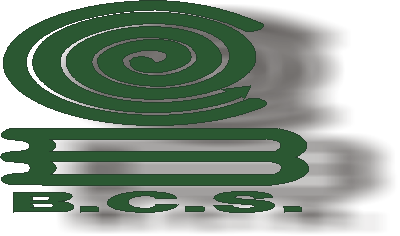 DIRECCIÓN GENERALAÑO SABÁTICO 2023FR-DFD-02-08- P04PROGRAMA 4. FORMACIÓN Y SUPERACIÓN PROFESIONAL O PEDAGÓGICA     NOTA: Ajustarse a los espacios del formato.NOMBRE DEL PARTICIPANTEFECHAMODALIDAD TÍTULONo DE HRS.PERIODOPERIODOPERIODOPERIODOPERIODOPERIODOLUGARMODALIDAD TÍTULONo DE HRS.INICIOINICIOINICIOFINFINFINLUGARMODALIDAD TÍTULONo DE HRS.DDMMAADDMMAALUGAROBJETIVO DE CADA CURSOJUSTIFICACIÓN Mencione los beneficios que el Colegio obtendrá al ejercer el docente su año sabático.CALENDARIO DE ACTIVIDADES E INFORMES PARCIALES Y FINAL. A partir de la fecha de inicio del año sabático, hasta la conclusión de (los) curso(s), considerando los informes parciales trimestrales y final.CALENDARIO DE ACTIVIDADES E INFORMES PARCIALES Y FINAL. A partir de la fecha de inicio del año sabático, hasta la conclusión de (los) curso(s), considerando los informes parciales trimestrales y final.CALENDARIO DE ACTIVIDADES E INFORMES PARCIALES Y FINAL. A partir de la fecha de inicio del año sabático, hasta la conclusión de (los) curso(s), considerando los informes parciales trimestrales y final.CALENDARIO DE ACTIVIDADES E INFORMES PARCIALES Y FINAL. A partir de la fecha de inicio del año sabático, hasta la conclusión de (los) curso(s), considerando los informes parciales trimestrales y final.CALENDARIO DE ACTIVIDADES E INFORMES PARCIALES Y FINAL. A partir de la fecha de inicio del año sabático, hasta la conclusión de (los) curso(s), considerando los informes parciales trimestrales y final.CALENDARIO DE ACTIVIDADES E INFORMES PARCIALES Y FINAL. A partir de la fecha de inicio del año sabático, hasta la conclusión de (los) curso(s), considerando los informes parciales trimestrales y final.CALENDARIO DE ACTIVIDADES E INFORMES PARCIALES Y FINAL. A partir de la fecha de inicio del año sabático, hasta la conclusión de (los) curso(s), considerando los informes parciales trimestrales y final.CALENDARIO DE ACTIVIDADES E INFORMES PARCIALES Y FINAL. A partir de la fecha de inicio del año sabático, hasta la conclusión de (los) curso(s), considerando los informes parciales trimestrales y final.CALENDARIO DE ACTIVIDADES E INFORMES PARCIALES Y FINAL. A partir de la fecha de inicio del año sabático, hasta la conclusión de (los) curso(s), considerando los informes parciales trimestrales y final.CALENDARIO DE ACTIVIDADES E INFORMES PARCIALES Y FINAL. A partir de la fecha de inicio del año sabático, hasta la conclusión de (los) curso(s), considerando los informes parciales trimestrales y final.CALENDARIO DE ACTIVIDADES E INFORMES PARCIALES Y FINAL. A partir de la fecha de inicio del año sabático, hasta la conclusión de (los) curso(s), considerando los informes parciales trimestrales y final.CALENDARIO DE ACTIVIDADES E INFORMES PARCIALES Y FINAL. A partir de la fecha de inicio del año sabático, hasta la conclusión de (los) curso(s), considerando los informes parciales trimestrales y final.CALENDARIO DE ACTIVIDADES E INFORMES PARCIALES Y FINAL. A partir de la fecha de inicio del año sabático, hasta la conclusión de (los) curso(s), considerando los informes parciales trimestrales y final.ACTIVIDAD \ MES123456789101112NOMBRE Y FIRMA DEL PARTICIPANTE